	ענו על כל השאלות 5-1. א. מהו הנושא העיקרי של מאמר 1? 				העתיקו למחברותיכם את התשובה הנכונה.	(3 נקודות)		(פריט 1)מחסור בשינה אצל בעלי מקצועות שוניםחשיבות השינה לחיים תקיניםסיכום תולדות מחקר השינההרהורים בנוגע לקיצור שעות השינה.	הביאו מהמאמר שלושה  ממצאים ממחקרים על שינה.	 (6 נקודות)	(3 פריטים)השינה חיונית לוויסות חום הגוף / במצב של חסך בשינה יתקשו יצורים בעלי דם חם לשמור על חום גוף קבוע.יש קשר בין שינה לזיכרון – בשינה מתארגנים מאגרי הזיכרון במוח.מניעת שינה לפרקי זמן ממושכים גורמת לשיבושי חשיבה קשים.בשינה נעשה סדר בפרטי המידע הרבים הנקלטים במוח, ופריטים שאינם חיוניים נמחקים.במהלך השינה מופרשים הורמונים המשפיעים על תהליכים רבים בגוף. שיא הפרשתו של הורמון הגדילה מתרחש מיד לאחר ההירדמות ובמהלך השינה העמוקה- השינה חיונית לתפקוד תקין של בע"ח ובני אדם.ב"שנת החלום" המוח פעיל ביותר. ( כמעט כמו במצב של ערות)מניעת שינה גורמת לשינויים ניכרים בתהליכי הזיכרון.עיינו בפסקה ד. לשם מה מוזכרים בפסקה ד הנהגים, החיילים והרופאים? (4 נקודות)	(2 פריטים)כדוגמה לבעלי מקצוע שמחסור בשנתם עלול לסכן חיי אדם.העתיקו את המשפט שלפניכם והשלימו אותו במחברותיכם.בפסקה ד הכותב מפנה ביקורת כלפי מפקדים זוטרים, ובתי חולים. (4 נקודות) (2 פריטים)מה היא הביקורת כלפי כל אחת מן הקבוצות?	(4 נקודות)		(4 פריטים)הביקורת כלפי מפקדים זוטרים: אין להם מודעות שהשינה חיונית, והם סוברים כי חיילים 	שישנים מעט הם חיילים טובים יותר וכי המחסור בשינה מעיד על גבורה.הביקורת כלפי בתי החולים: דורשים מרופאים לעבוד בבית החולים כל היום וגם לאחר ליל תורנות.העתיקו מהמאמר שני ביטויים המרמזים על ביקורת זו. (4 נקודות)  (2 פריטים)לכל ביטוי מתאים מהמאמר פריט 1שלא תמיד ערים לחשיבות הדבריש לחזק את המודעות...אין בחוסר שינה כל גבורה.מפליא שדווקא...ללא כל התחשבות...כותרת המאמר היא "הרודן הענוג".		לפניכם הערך "רודן" מהמילון (לקוח מתוך מילון אבן שושן).		רוֹדָן  1. דִּיקְטָטוֹר, שָׁלִיט הָרוֹדֶה בָּעָם לְלֹא כָּל הַגְבָּלָה וּפִקּוּחַ עָלָיו. 2. אָדָם שְׁתַלְטָן וְכוֹחָנִי הָרוֹדֶה בַּכְּפוּפִים לוֹ.	הסבירו את כותרת המאמר הרודן הענוג בהֶקשר של תוכן הקטע. בתשובותיכם התייחסו לקשר שבין שתי המילים המרכיבות את הכותרת. (5 נקודות)	(3 פריטים)השינה היא הרודן. היא זו שמשתלטת, אך יש לה חשיבות רבה/ היא מועילה/ היא תורמת לתפקוד תקין.בין שתי המילים המרכיבות את הכותרת יש יחס של ניגוד (פריט 1) 	"רודן" היא מילה בעלת קונוטציה (משמעות נלווית) שלילית של שליטה וכפייה (פריט 1), ואילו המילה "ענוג" היא בעלת קונוטציה חיובית המעוררת אסוציאציות נעימות (פריט 1).התלמיד צריך להסביר את הכותרת בהקשר לתוכן הקטע וכן לעמוד על קשר הניגוד בקונוטציה שבין שתי המילים.א. לפניכם ארבעה מילים וצירופים הלקוחים ממאמר 1.העתיקו אותם למחברותיכם וכתבו ליד כל מילה או צירוף מילה או צירוף אחרים שיכולים להחליף אותם על פי ההֶקשר בקטע.	(4 נקודות) 	( 4 פריטים)אין עוררין	(שורה 1)		אין חולקים על כך / אין ספק / בוודאי / ידוע לכולםבעל כורחם	(שורה 7)		בניגוד לרצונם / מכריחים אותם / בכפייה / בכוח זוטרים	(שורה 18)		בעלי דרגה נמוכהזולת		(שורה 25)		חוץ מ /  פרט להעתיקו מפסקות ו-ז במאמר 1 זוג של מילים שהיחס ביניהן הוא  של ניגודיות, וזוג של מילים שהיחס ביניהן הוא  של נרדפות.	(4 נקודות) 	(2 פריטים)	זוג  של מילים שהיחס ביניהן הוא של ניגודיות:	עֵרות – שינה ; פחות – יותר ; 	זוג של מילים שהיחס ביניהן הוא של נרדפות:	חסך – מחסור ;  א. "אלפי שנים נתפסה השינה כחלק בלתי נפרד מסִדרי בראשית".	(מאמר 1, פסקה ה)			מה משמעות הצירוף "סִדרי בראשית"? העתיקו למחברותיכם את התשובה הנכונה. (3 נקודות)		(פריט 1)חיי יום יום שגרתייםימי בריאת העולםחוקי הטבע הבלתי משתניםלוח זמנים קבוע" לא בִּכְדִי אימהות דוחקות בילדיהן..." (מאמר 1, פסקה ח)		  		מה משמעות הצירוף "לא בִּכדי"? העתיקו למחברותיכם את התשובה הנכונה. (3 נקודות) (פריט 1)לא רק 	(2) לא לחינם 	(3) לא תמיד 	(4) לא בכוונה   ענו על כל השאלות 8-6.הסבירו את הקשר בין כותרת הקטע אפס ב"שעת אפס" ובין המסקנה של הכותבת. (5 נקודות) (3 פריטים)מסקנת הכותבת היא כי למידה בשעת אפס איננה יעילה רמת הריכוז ויכולת ההבנה שואפת לאפס, אפסית ומכאן אפס בשעת אפס. (יש שיכתבו שהישגים של התלמידים שואפים לאפס בשעה זאת)	 א. במה שונה עמדת מועצת התלמידים בתיכון ליאו באק (על פי הקטע הנלווה למאמר 2) מעמדת התלמידים המוצגת במאמר 2. (4 נקודות) (3 פריטים)על פי המאמר, רוב התלמידים ציינו שהם מעדיפים להתחיל את יום הלימודים בשעה 10:00 בבוקר מכיוון שבשעות מוקדמות יותר הם עייפים, בעוד שתלמידי ליאו באק מעדיפים את ההשכמה המוקדמת.איזו חשיבות יש להצגת הידיעה הממוסגרת לצד המאמר? (3 נקודות)	(2 פריטים)לידיעה הממוסגרת תפקיד חשוב בהצגת היבט נוסף לטיעון / טענת נגד כתבו את דעתכם על המהלך שהובילה מועצת התלמידים בתיכון ליאו באק? בססו את עמדתכם על המאמר או על הידיעה. תוכלו להוסיף גם נימוקים משלכם. (6 נקודות)	(5 פריטים)דעה מפורשת או משתמעת בנוגע למהלך 	(פריט 1).ביסוס:ביסוס מיטבי המבוסס על המאמר או על הידיעה	(3 פריטים)ביסוס שאינו משכנע דיו המבוסס על המאמר על הידיעה (2 פריטים)ביסוס שאינו מתבסס על המאמר או על הידיעה (1 פריט)תקינות תחבירית ודקדוקית (פריט 1)לפניכם תרשים המציג את השעות שבהן בני הנוער בגילאי 14- 18 הולכים לישון. (פורסם ב-27 באוגוסט 2010 ב-http://www.themarker.com)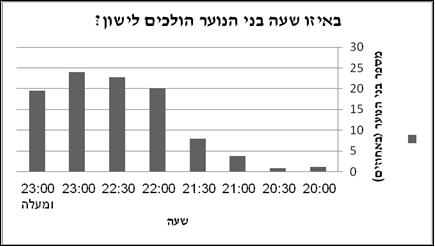 כתבו מסקנה העולה מן התרשים.  (5 נקודות)	(2 פריטים)יותר בני נוער הולכים לישון בשעות הלילה המאוחרות / בין השעות 22:00 ל23:00העתיקו מתוך מאמר 2 משפט אחד העולה בקנה אחד עם המסקנה העולה מן התרשים. (3 נקודות) (2 פריטים)בגיל ההתבגרות השעון הביולוגי "אומר" לו להירדם בשעה מאוחרת בלילה. ( אם ממשיך – ולקום מאוחר בבוקר, להוריד מחצית.)אצל מתבגרים המלטונין מיוצר בשעות מאוחרות יותר של הלילה./ לכן מתבגרים מתקשים להירדם בשעות המוקדמות של הלילה. ( אם ממשיך- ולהתעורר בשעה מוקדמת בבוקר- להוריד מחצית.)פרק שני (30 נקודות)תוכן 100%85- 100%	עמדה מנומקת היטב ומודגמת היטב 70- 85%	עמדה + נימוק חלקי + הדגמה / עמדה מנומקת היטב אך אינה מודגמת55- 70%	עמדה + נימוק חלקי ללא הדגמה / עמדה שאינה מנומקת + הדגמה / הצגת טיעונים לכאן או לכאן ללא נקיטת עמדה (חיבור בעד ונגד)55%	כתיבה בהיקף מצומצם מדי / עמדה שאינה מנומקת (חזרה על העמדה במילים שונות) ואינה מודגמת / הצגת דוגמאות ללא עמדה ברורה ומנומקתלשון וסגנון 100%תחביר ופיסוק	40%כתיב			30%תקינות דקדוקית	30%